附件3澄迈县2019年度乡村振兴指导员选岗微信群一、岗位一二、岗位二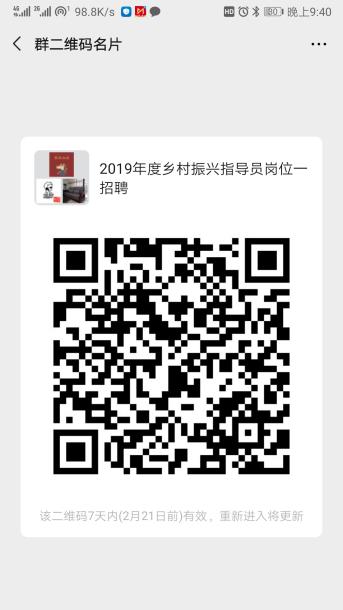 岗位三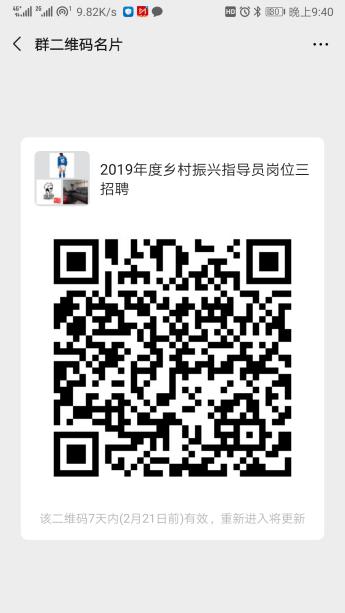 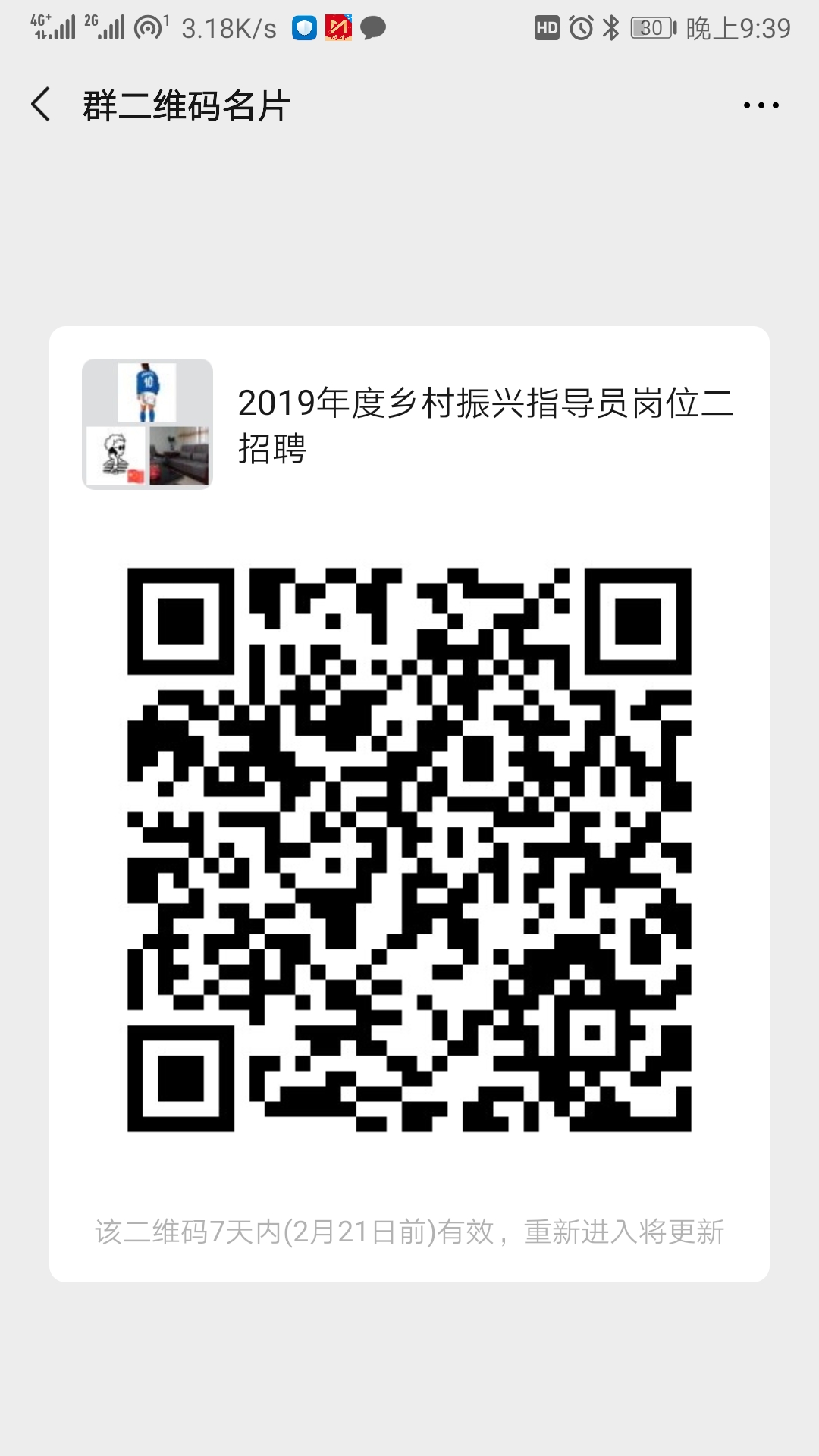 